Ferie zimowe 2018propozycje spotkań filmowych dla uczniów szkół podstawowych (klas I-VI)Na nadchodzące ferie zimowe, od 15 do 28 stycznia 2018 roku, przygotowaliśmy dla uczniów szkół podstawowych spotkania filmowe w Kinie Nowe Horyzonty we Wrocławiu.Treść proponowanych filmów i użyte środki wyrazu są dostosowane do zainteresowań młodych widzów w wieku wczesnoszkolnym, a tytuły są odpowiednie dla uczniów wszystkich klas szkoły podstawowej, od klasy I do klasy VI. Dzieci znajdą w programie interesujące dla siebie zagadnienia, a każdy film stanowi doskonały punkt wyjścia do rozmowy, pracy w grupie i różnego rodzaju zajęć edukacyjnych. W trakcie pobytu w kinie dzieci nie tylko atrakcyjnie spędzą czas, ale również będą mogły wiele się nauczyć oglądając wartościowe filmy.Cena biletu na film: 12 zł / 1 os. (Opiekunowie uczestniczą w seansach i zajęciach bezpłatnie.)Proponujemy łącznie 6 filmów do wyboru na dwa tygodnie tegorocznych ferii zimowych. Terminy i godziny seansów filmów: „Fernando” „Paddington 2” oraz „Coco” dla grup, ustalane będą indywidualnie. Natomiast seanse filmów: Storm. Opowieść o odwadze”, „Zimowe przygody Jill i Joy” oraz  „Villads” mają już ustalone terminy i godziny.Zapraszamy do zapoznania się z naszą ofertą filmową, a w przypadku pytań i chęci dokonania rezerwacji prosimy o kontakt.Osoba kontaktowa:Kinga Szostaktel. 608 430 317k.szostak@kinonh.plCzęść 1. Indywidualna oferta filmowa:	„Fernando – premiera 5 stycznia 2018”,„Paddington 2”,„Coco”.terminy i godziny seansów dla grup zorganizowanych ustalane indywidualniecena biletu na film: 12 zł / 1 os.opiekunowie uczestniczą w seansach bezpłatnie„Fernando”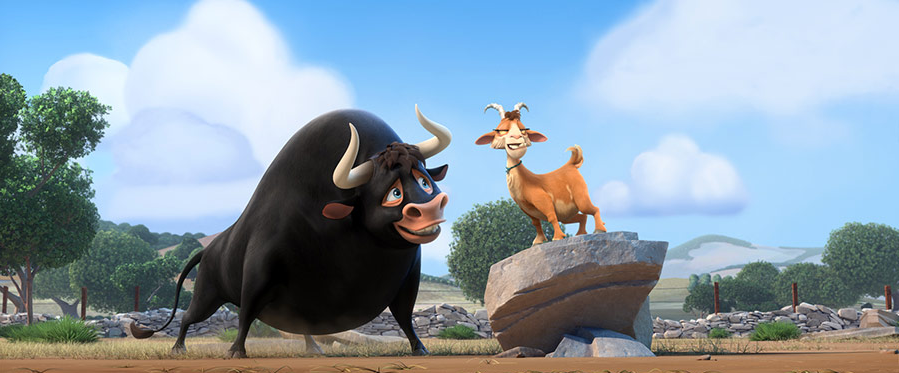 reżyseria: Carlos Saldanhaprodukcja: USA czas trwania: 106 minwersja językowa: polski dubbingfilm animowany, komedia, familijny. Opis filmu:Fernando jest młodym byczkiem niepodobnym do innych – zamiast walczyć, woli bowiem leżeć pod drzewem i wąchać kwiatki. Pewnego dnia pięciu mężczyzn poszukuje najwaleczniejszego i najodważniejszego byka, który weźmie udział w walkach w Madrycie. Za sprawą pomyłki ich wybór pada na Fernanda, który musi stawić czoła losowi…  Zobacz zwiastun filmu „Fernando”.„Paddington 2”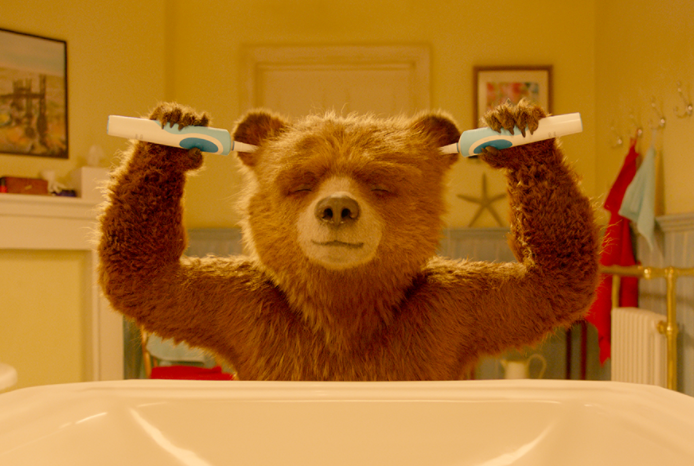 reżyseria: Paul Kingprodukcja: Francja, Wielka Brytania czas trwania: 103 minwersja językowa: polski dubbingfilm familijny, komedia, przygodowy.Opis filmu:Tym razem rezolutny niedźwiadek o nienagannych manierach i skłonności do wpadania w tarapaty trafi w złe towarzystwo. Pomyłkowo osadzony w areszcie wśród zepsutych do szpiku kości typów spod ciemnej gwiazdy, naiwny Paddington zrobi wszystko, by sprowadzić ich na dobrą drogę. A że siłę przekonywania ma wielką, rzecz może się udać. Każdy przecież chętnie przyjmie pomocną łapę nawet jeśli jest nieco lepka od marmolady. Szczególnie jeśli futrzasty zada swe fundamentalne pytanie: Misia w sercu nie masz?!Zobacz zwiastun filmu „Paddington 2”.„Coco”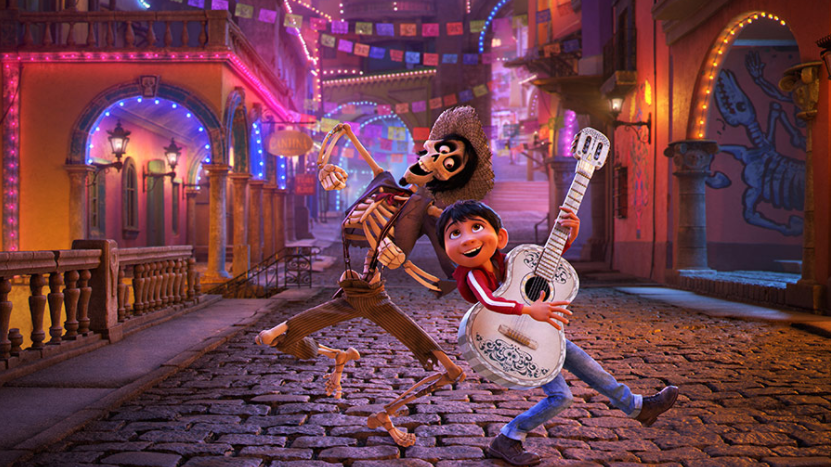 reżyseria: Lee Unkrichprodukcja: USAczas trwania: 128 minwersja językowa: polski dubbingfilm animowany, familijny, przygodowyOpis filmu:Mały Miguel zafascynowany grą na gitarze marzy o tym, by pójść w ślady swojego muzycznego idola, Ernesto de la Cruz. Chłopiec - wbrew rodzinnemu zakazowi - za wszelką cenę chce rozwijać swój talent. W tajemniczych okolicznościach trafia do niezwykłej Krainy Zmarłych, gdzie na swej drodze napotyka uroczego oszusta Hektora i z nim odkrywa historię swojej rodziny.Zobacz zwiastun filmu Coco”.Część 2. Seria filmów fabularnych:„Storm. Opowieść o odwadze” – premiera 12 stycznia 2018,„Zimowe przygody Jill i Joy”,„Villads”.terminy i godziny seansów są już ustalone: poniedziałki, środy i piątki,  godz. 9:30cena biletu na film: 12 zł / 1 os.opiekunowie uczestniczą w seansach i zajęciach bezpłatnie„Storm. Opowieść o odwadze” seanse w poniedziałki, 15 i 22 stycznia 2018, godz. 9:30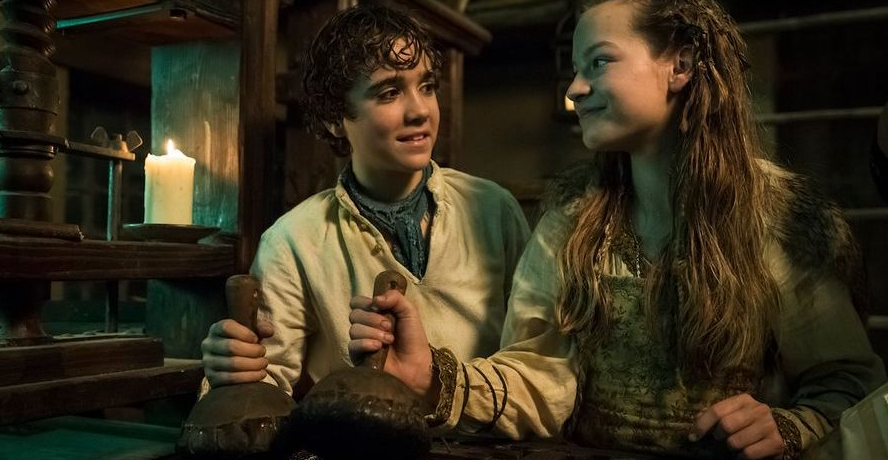 reżyseria: Dennis Botsprodukcja: Holandiaczas trwania: 100 minwersja językowa: polski dubbingfilm fabularny, familijnyOpis filmu:Średniowieczne miasteczko, w którym żyje 12-letni Storm, ma wiele tajemnic. Jedną z nich jest list, o którym wciąż szepczą dorośli. Chłopiec chce dowiedzieć się więcej. Ciekawość popchnie go w stronę wielkiej przygody. „Storm. Opowieść o odwadze” to historia osadzona w realiach XVI wieku, w momencie ogłoszenia tez Marcina Lutra i rozłamu w kościele katolickim. Zobacz zwiastun filmu „Ptyś i Bill”.Zobacz zwiastun filmu „Stom. Opowieść o odwadze”.„Zimowe przygody Jill i Joy”seanse w środy, 17 i 24 stycznia 2018, godz. 9:30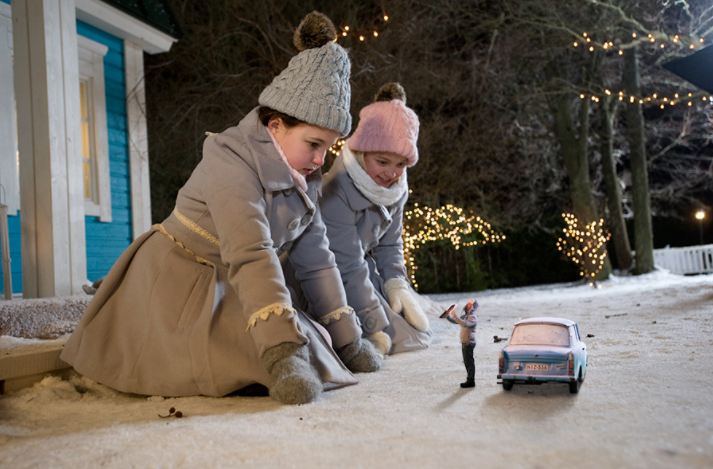 reżyseria: Saara Cantellprodukcja: Finlandiaczas trwania: 81 minwersja językowa: polski dubbingfilm fabularny, familijnyMały czy duży – każdy potrzebuje domu. Niestety dom państwa Malutkich został zniszczony. Jill i Joy wiedzą, jak im pomóc. Do czasu aż znajdą nowe mieszkanie, mogą rozgościć się w domku dla lalek.Święta coraz bliżej. Jill i Joy goszczą u siebie państwa Malutkich. Najmniejsza rodzina na świecie straciła dom przez dużych. Dziewczynki oferują im pobyt w domku dla lalek. Przynajmniej do przyjazdu pani Róży. Tak, tej samej, która kiedyś zaprojektowała dom dla dziewczynek. Ona na pewno zaradzi coś na kłopoty mieszkaniowe Malutkich. Jednak w oczekiwaniu na świąteczną wizytę pani Róży Malutcy mają kolejne kłopoty. I znów przez dużych! Sąsiadka dziewczynek – Adela – chce ich złapać i sprzedać do gabinetu osobliwości. Czy Jill i Joy staną w obronie nowych przyjaciół? Zobacz zwiastun filmu Zimowe przygody Jill i Joy”.„Villads”seanse w piątki, 19 i 26 stycznia 2018, godz. 9:30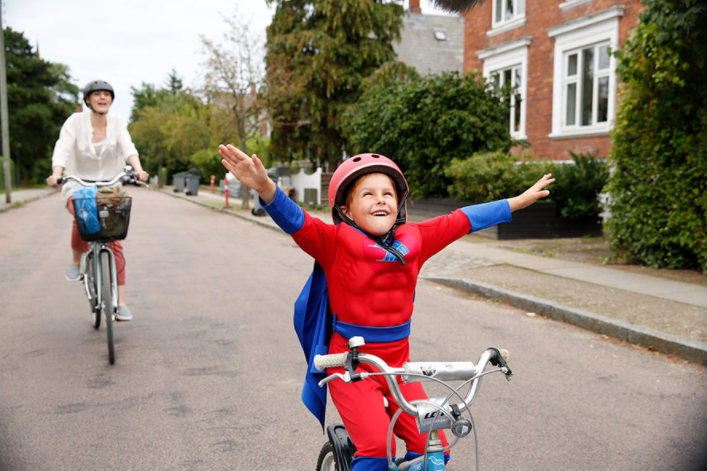 reżyseria: Frederik Meldal Nørgaardprodukcja: Daniaczas trwania: 78 minwersja językowa: polski lektorfilm fabularny, familijnyVillads! Villads? Villads?! 6-letni bohater co chwilę słyszy swoje imię. Rodzice wciąż czegoś od niego chcą. Ustalają zasady i przerywają zabawę w najlepszym momencie. Czy tak będzie też w szkole?Dorośli i ich zasady! Nie zawsze da się je wszystkie zapamiętać, a co dopiero zrozumieć. I chociaż Villads bardzo się stara, nie zawsze udaje mu się ich przestrzegać. To przecież nie jego wina, że dookoła jest tyle rzeczy do zrobienia. I każda jest dużo bardziej intrygująca od siedzenia w szkolnej ławce. A to, dlaczego trzeba siedzieć, kiedy można robić coś ciekawszego, nie zostało wcale wyjaśnione. Czy pierwsza klasa może być w ogóle fajna? Czy szkoła da się lubić? Aby tak było, postarać się musi nie tylko Villads, ale i poważni dorośli. Zobacz zwiastun filmu „Villads”.Zapraszamy do dokonywania rezerwacji!Kontakt:Kinga Szostaktel. 608 430 317k.szostak@kinonh.pl